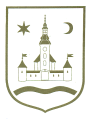 REPUBLIKA HRVATSKA			ZAGREBAČKA ŽUPANIJA	OPĆINA POKUPSKO            Općinsko vijećeNa temelju članka 14. Zakona o proračunu (Narodne novine br. 87/08, 136/12 i 15/15) te članka 33. Statuta Općine Pokupsko (Glasnika Zagrebačke županije 11/13, 4/18, 10/20 i 33/20), Općinsko vijeće  na svojoj   sjednici održanoj  ___2020. godine, donijelo je ODLUKUo izvršavanju Proračuna Općine Pokupsko za 2021. godinuI. OPĆE ODREDBEČlanak 1.Ovom Odlukom uređuje se struktura prihoda i primitaka te rashoda i izdataka Proračuna Općine Pokupsko za 2021. godinu (u daljnjem tekstu: Proračun) i njegovo izvršavanje, opseg zaduživanja i način davanja jamstava, korištenje namjenskih prihoda i primitaka, prava i obveze korisnika proračunskih sredstava te pojedine ovlasti Načelnika i Jedinstvenog Upravnog odjela  u izvršavanju Proračuna  te druga pitanja u izvršavanju proračuna.Članak 2.Proračun se sastoji od općeg, posebnog dijela te plana razvojnih programa.Opći dio Proračuna sastoji se od:računa prihoda i rashoda u kojem se iskazuju prihodi i rashodi po ekonomskoj klasifikaciji te prihodi po izvorima financiranja,  računa financiranja/zaduživanja u kojem se iskazuju primici od financijske imovine i zaduživanja te izdaci za financijsku imovinu i otplatu kredita i zajmova.Posebni dio Proračuna sastoji se od plana rashoda i izdataka  iskazanih po proračunskim klasifikacijama, raspoređenih u programe koji su razrađeni po pojedinim aktivnostima i projektima za tekuću proračunsku godinu sa projekcijama za 2022. i 2023. godinu.U planu razvojnih programa iskazuju se planirani rashodi proračuna koji izravno doprinose razvoju općine u sljedeće tri godine.Članak 3.Proračunski korisnik je Općinska knjižnica Pokupsko.Članak 4.Odlukom ili drugim aktom ne mogu se stvarati obveze na teret Proračuna, ako za njih nisu osigurana sredstva u Proračunu.Korisnici Proračuna mogu koristiti proračunska sredstva samo za namjene koje su određene Proračunom i to do visine utvrđene u njegovom posebnom dijelu iskazane prema proračunskim klasifikacijama, a po dinamici ostvarenja prihoda Proračuna te prema načelima racionalnog korištenja odobrenih sredstava.Proračunski korisnik može preuzeti obveze po ugovorima koji zahtijevaju plaćanja u sljedećim godinama uz suglasnost Načelnika.II. IZVRŠAVANJE PRORAČUNAČlanak 5.Proračunski korisnici koriste se proračunskim sredstvima samo za plaćanje već izvršenih isporuka ili usluga. Članak 6.Proračun Općine se izvršava na temelju usvojenih financijskih planova, a u skladu s njegovom likvidnošću. Ako prihodi tijekom godine ne pritječu u predviđenoj dinamici, Načelnik može privremeno obustaviti izvršavanje pojedinih rashoda/izdataka kako bi održala uravnoteženost Proračuna.Članak 7. Raspoloživim novčanim sredstvima na računu Proračuna upravlja Načelnik.Članak 8.Sredstva za naknade, troškove i druga materijalna prava zaposlenih isplaćivat će se u skladu s Zakonom o radu i  u okviru proračunskih mogućnosti.Ako se proračunski prihodi ne ostvaruju predviđenom dinamikom rashodi za zaposlene imaju prednost u izvršavanju.Članak 9.Plaćanje predujma moguće je samo iznimno i na temelju prethodne suglasnosti Općinskog načelnika.Članak 10.Postupak nabave roba, radova i usluga provodi se u skladu sa Zakonom o javnoj nabavi.Članak 11.Pogrešno ili više uplaćeni prihodi u Proračun vraćaju se uplatitelju na teret tih prihoda.Članak 12.Proračun Općine izvršava se do 31. prosinca fiskalne godine.Samo naplaćeni prihodi u fiskalnoj godini jesu prihodi te godine.III. ZADUŽIVANJE, TEKUĆE OTPLATE I JAMSTVAČlanak 13.Načelnik može dati jamstvo za ispunjenje obveza pravnoj osobi u većinskom vlasništvu ili suvlasništvu Općine , čiji je osnivač Općina.Članak 14.Općina se može dugoročno zaduživati uzimanjem kredita, zajmova i izdavanjem vrijednosnih papira za namjene u uz uvjete u skladu s propisima.Članak 15.Općina se može kratkoročno zaduživati za premošćivanje jaza nastalog zbog  različite dinamike priljeva sredstava i dospijeća obveza, a najduže na rok do 12 mjeseci.Na temelju odluke Vijeća Općine Pokupsko, pravnoj osobi u većinskom vlasništvu ili suvlasništvu Općine, čiji je osnivač Općina, Općina može dati kratkoročnu pozajmicu na rok od 12 mjeseci.Članak 16.Mjenice i zadužnice kojima se na teret proračuna stvaraju obveze može izdati samo Načelnik.IV. OTPIS, DJELOMIČAN OTPIS, ODGODA I OBROČNO PLAĆANJE DUGAČlanak 17.Načelnik može na zahtjev dužnika donijeti Odluku o odgodi plaćanja duga ili obročnom plaćanju te Odluku o otpisu ili djelomičnom otpisu duga po pojedinom dužniku, a sukladno zakonskim i podzakonskim propisima.V. KORIŠTENJE NAMJENSKIH PRIHODA I PRIMITAKA TE  VLASTITIH PRIHODAČlanak 18. Uplaćene i prenesene, a manje planirane pomoći, donacije i prihodi za posebne namjene mogu se izvršavati iznad iznosa utvrđenih u Proračunu, a do visine uplaćenih, odnosno prenesenih sredstava uz prethodnu suglasnost Načelnika.Uplaćene i prenesene, a neplanirane pomoći, donacije, prihodi za posebne namjene  mogu se koristiti prema naknadno utvrđenim aktivnostima i/ili projektima uz prethodnu suglasnost Načelnika.Uplaćeni i preneseni, a manje planirani vlastiti prihodi mogu se izvršavati iznad iznosa utvrđenih u proračunu, a do visine uplaćenih, odnosno prenesenih sredstava uz prethodnu suglasnost Načelnika.Uplaćeni i preneseni, a neplanirani vlastiti prihodi mogu se koristiti prema naknadno utvrđenim aktivnostima i/ili projektima u proračunu uz prethodnu suglasnost Načelnika.VI. ODGOVORNOST ZA PRORAČUN I NADZOR NAD NJIMČlanak 19.Jedinstveni Upravni odjel u djelokrugu ovlasti izvršavanja Proračuna odgovoran je za primjenu i provedbu propisa koji se odnose na Proračun, a pravo i odgovornost naredbodavca za izvršavanje Proračuna u cjelini ima Načelnik.Odgovorna osoba proračunskog korisnika odgovorna je za zakonito i pravilno izvršavanje usvojenih financijskih planova.Odgovornost za izvršavanje proračuna u smislu odredbe st. 1. i 2. ovog članka podrazumijeva odgovornost za preuzimanje i verifikaciju  obveza, izdavanje naloga za plaćanje na teret proračunskih sredstava te za utvrđivanje prava naplate i izdavanje naloga za naplatu u korist proračunskih sredstava.VII. PRIJELAZNE I ZAVRŠNE ODREDBEČlanak 20.Ova odluka objavit će se u Glasniku Zagrebačke županije, a stupa na snagu 1. siječnja 2021.Klasa: Ur.broj: Pokupsko, 2020.godine 	PREDSJEDNIK OPĆINSKOG VIJEĆA            Stjepan Sučec